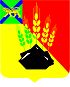 АДМИНИСТРАЦИЯ МИХАЙЛОВСКОГО МУНИЦИПАЛЬНОГО РАЙОНА П О С Т А Н О В Л Е Н И Е 
10.12.2021                                                 с. Михайловка                                                 № 1278-паОб утверждении муниципальной программы«Обеспечение безопасности дорожного движения в Михайловском муниципальном районе на 2022-2024 годы»В соответствии с Федеральными законами от 10 декабря 1995 года №196-ФЗ «О безопасности дорожного движения», от 06.10.2003 года № 131-ФЗ «Об общих принципах организации местного самоуправления в РФ», Стратегией безопасности дорожного движения в Российской Федерации на 2018-2024 годы, утвержденной распоряжением Правительства Российской Федерации  и   Уставом Михайловского муниципального района администрация Михайловского муниципального районаПОСТАНОВЛЯЕТ:1. Утвердить муниципальную программу «Обеспечение безопасности дорожного движения в Михайловском муниципальном районе на 2022-2024 годы» (прилагается).2. Муниципальному казенному учреждению «Управление по организационно-техническому обеспечению деятельности администрации Михайловского муниципального района» (Корж С.Г.)  разместить настоящее постановление на официальном сайте администрации Михайловского муниципального района.3. Настоящее постановление вступает в силу с момента опубликования на официальном сайте администрации Михайловского муниципального района.4. Контроль над исполнением настоящего постановления возложить на первого заместителя главы администрации Михайловского муниципального района Зубок П.А.Глава Михайловского муниципального района –глава администрации района                                                                     В.В. АрхиповУТВЕРЖДЕНАпостановлением администрации Михайловского муниципального районаот 10.12.2021 № 1278-паМУНИЦИПАЛЬНАЯ ПРОГРАММА «ОБЕСПЕЧЕНИЕ БЕЗОПАСНОСТИ ДОРОЖНОГО ДВИЖЕНИЯ В МИХАЙЛОВСКОМ МУНИЦИПАЛЬНОМ РАЙОНЕ НА 2022-2024 ГОДЫ»Паспорт муниципальной программы1. Содержание проблемы и обоснование необходимостиее решения программными методамиБезопасность дорожного движения является одной из важных социально-экономических и демографических задач Российской Федерации. Дорожно-транспортный травматизм приводит к исключению из сферы производства людей трудоспособного возраста. Гибнут и становятся инвалидами дети. По ряду объективных и субъективных причин, таких как увеличение количества автомототранспорта, несовершенство законодательства в отношении участников дорожного движения, недостаточное внимания к этому вопросу в процессе воспитания детей в дошкольных и школьных учреждениях, в семье, не улучшает кардинальным образом положения с детским дорожно-транспортным травматизмом. Однако основной причиной является крайне низкая дисциплина как водителей, так и пешеходов.На территории Михайловского района за 2019 год было зарегистрировано 68 дорожно-транспортных происшествий, при которых погибло 11 человек, 91 человек обратился за медицинской помощью с телесными повреждениями различной степени тяжести. В 2020 году зарегистрировано 61 дорожно-транспортное происшествие, при которых погибло 7 человек, 88 человек обратились за медицинской помощью с телесными повреждениями различной степени тяжести. При уменьшении количества дорожно-транспортных происшествий на 11,5% также уменьшилось число погибших людей на 1,6 %.Для сохранения положительной динамики сокращения количества дорожно-транспортного происшествий и численности пострадавших в них людей требуется продолжение системной реализации мероприятий по повышению безопасности дорожного движения и их финансирование.Общая потребность в объемах финансирования указанных мероприятий оценивается в 150,0 тысяч рублей. 2. Цели и задачи Программы Основной целью Программы является: - создание условий для повышения уровня безопасности дорожного движения на территории района.   Для достижения поставленных целей Программы требуется решение  следующих задач:- обучение детей безопасному поведению на дорогах;- сокращение дорожно-транспортного травматизма, особенно детского.3. Сроки и этапы реализации ПрограммыРеализацию Программы планируется осуществить в течение 3 лет (2022-2024 годы). 4. Перечень основных мероприятий Программы Перечень программных мероприятий представлен в Приложении № 1 к настоящей Программе.5. Механизм реализации ПрограммыЗаказчиком Программы и распорядителем средств является администрация Михайловского муниципального района. Исполнителями программных мероприятий являются: - МКОУ «МСООУ», ОГИБДД ОМВД России по Михайловскому району, общеобразовательные и дошкольные организации Михайловского районаПрограмма реализуется путем выполнения основных мероприятий, носит комплексный характер и реализуется при полном ресурсном обеспечении. 	Информационным источником статистических данных о  состоянии аварийности на дорогах  является ОГИБДД ОМВД России по  Михайловскому  району.Исполнители Программы в соответствии со своими полномочиями:- несут ответственность за своевременную реализацию мероприятий Программы; - предоставляют в установленном порядке бюджетные заявки на финансирование мероприятий Программы за счет средств бюджета;- контролируют выполнение программных мероприятий (в том числе договоров и соглашений), выясняют их отклонение от предусмотренных целей, устанавливают причины  и принимают меры по устранению отклонений;6. Ресурсное обеспечение ПрограммыФинансирование мероприятий Программы осуществляется за счет средств районного бюджета. Общий объём финансирования составляет   150,0   тыс. руб., в том числе:2022 год –  50,0 тыс. руб.2023 год –  50,0 тыс. руб.2024 год –  50,0 тыс. руб.7. Ожидаемые конечные результаты ПрограммыРеализация Программы позволит обеспечить повышение уровня безопасности дорожного движения и сокращение дорожно-транспортного травматизма. Программа ориентирована на достижение социально-экономического эффекта, заключающегося в формировании у участников дорожного движения стереотипов законопослушного поведения, а также формирование у населения негативного отношения к правонарушениям в сфере безопасности дорожного движения.Успешное выполнение мероприятий программы позволит сократить число пострадавших и погибших в дорожно-транспортных происшествиях 10 %.8. Система организации контроля исполнения муниципальной программыКонтроль над исполнением муниципальной программы осуществляет администрация  Михайловского муниципального района в лице первого заместителя главы администрации Михайловского муниципального района.Ежеквартально до 15 числа месяца, следующего за отчетным кварталом, ответственный исполнитель Программы направляет в отдел экономики администрации Михайловского муниципального района отчет о реализации Программы (согласно приложению № 3 к Постановлению администрации Михайловского района от 25.08.2010 г. № 1060-па «Об утверждении Порядка принятия решений о разработке муниципальных программ, их формирования и реализации на территории Михайловского муниципального района») и в обязательном порядке согласовывает с управлением финансов администрации Михайловского муниципального района в части «Финансовые затраты».Приложение № 1к муниципальной программе«Обеспечение безопасности дорожногодвижения в Михайловском муниципальном районе на 2022-2024 годы»Перечень программных мероприятий муниципальной Программы «Обеспечение безопасности дорожного движения в Михайловском муниципальном районе на 2022-2024 годы»»1Наименование программыМуниципальная программа «Обеспечение безопасности дорожного движения в Михайловском муниципальном районе на 2022-2024 годы»Основание разработки муниципальной программы Федеральные законы РФ от 10.12.1995 года №196 – ФЗ «О безопасности дорожного движения», от 06.10.2003 года № 131 – ФЗ «Об общих принципах организации местного самоуправления в Российской Федерации», Стратегия безопасности дорожного движения в Российской Федерации на 2018-2024 годы2Заказчик муниципальной программыАдминистрация Михайловского муниципального района 3Ответственные разработчики муниципальной программыКомиссия по безопасности дорожного движения в Михайловском муниципальном районе 4Исполнители муниципальной программыАдминистрация Михайловского муниципального района, МКОУ «МСООУ», ОГИБДД ОМВД России по Михайловскому району, общеобразовательные и дошкольные организации Михайловского района5Цели и задачи муниципальной программыЦель: создание условий для повышения уровня безопасности дорожного движения на территории района. Задачи: - обучение детей безопасному поведению на дорогах;- сокращение детского травматизма.6Целевые индикаторы и показатели муниципальной программы- сокращение числа пострадавших и погибших в дорожно-транспортных происшествиях на 10 % ежегодно7Этапы и сроки реализации муниципальной программыПрограмма реализуется в один этап в 2022 – 2024 гг. 8Перечень основных мероприятий Программы В соответствии с Приложением № 1 9Объемы и источники финансирования с разбивкой по годам и видам источников Общий объем финансируемых средств по программе  составит – 150,0 тыс. руб., в том числе:
2022 г. – 50,0 тыс. руб.
2023 г. – 50,0 тыс. руб.
2024 г. – 50,0 тыс. руб.
Средства районного бюджета – 150,0 тыс. руб.10Ожидаемые конечные результаты реализации ПрограммыПовышение уровня безопасности дорожного движения;Понижение аварийности на дорогах района и сокращение дорожно-транспортного травматизма, в том числе с участием детей.11Система организации контроля за реализацией  ПрограммыКонтроль за Программы осуществляет администрация  Михайловского муниципального района в лице первого заместителя главы администрации Михайловского муниципального района.  № п/пНаименование мероприятийОбъем финансирования по годам (тыс. руб.)Объем финансирования по годам (тыс. руб.)Объем финансирования по годам (тыс. руб.)Ответственный исполнитель № п/пНаименование мероприятий2022202320241Проведение бесед, занятий с учащимися общеобразовательных организаций.    ---Общеобразовательные организации Михайловского района; ОГИБДД ОМВД России по Михайловскому району2Проведение родительских собраний в школах и детских садах---Общеобразовательные и дошкольные организации Михайловского района; ОГИБДД ОМВД России по Михайловскому району 3Освещение проблем безопасности дорожного движения в СМИ, социальных сетях и родительских группах---Общеобразовательные и дошкольные организации Михайловского района; ОГИБДД ОМВД России по Михайловскому району 4Оборудование учебных классов по изучению ПДД в общеобразовательных организациях25,025,025,0МКОУ «МСООУ»5Проведение конкурса «Безопасное колесо» по профилактике детского дорожно-транспортного травматизма ---Управление по вопросам образования администрации Михайловского района; МКОУ «МСООУ»; ОГИБДД ОМВД России по Михайловскому району6Проведение акций по безопасности дорожного движения.---Общеобразовательные и дошкольные организации Михайловского района; ОГИБДД ОМВД России по Михайловскому району7Приобретение светоотражающих элементов для учащихся общеобразовательных организаций 25,025,025,0МКОУ «МСООУ»